БІЛОЦЕРКІВСЬКА МІСЬКА РАДАКИЇВСЬКОЇ ОБЛАСТІВИКОНАВЧИЙ КОМІТЕТПРОЕКТ РІШЕННЯ«__» _______ 2018 року                м. Біла Церква                                            № _____Про уповноваження посадових осіб на складання протоколів про адміністративні правопорушенняза статтями 150, 152, 154 Кодексу України проадміністративні правопорушенняРозглянувши подання департаменту житлово-комунального господарства  Білоцерківської міської ради від 19 червня 2018 року № 1212, з метою організації благоустрою міста, забезпечення контролю за дотриманням норм, стандартів і правил у сфері благоустрою, правил користування жилими приміщеннями та експлуатації жилих будинків,  відповідно до п.2 ст. 255 Кодексу України про адміністративні правопорушення, ст. 30 Закону України «Про місцеве самоврядування в Україні», виконавчий комітет  Білоцерківської міської ради вирішив:Уповноважити посадових осіб на складання протоколів про адміністративні правопорушення за статтями 150, 152, 154 Кодексу України про адміністративні правопорушення згідно додатку.Визнати таким, що втратило чинність рішення виконавчого комітету Білоцерківської міської ради від 26 грудня  2017 року № 494 «Про уповноваження посадових осіб на складання протоколів про адміністративні правопорушення за статтями 150, 152, 154 Кодексу України про адміністративні правопорушення».Контроль за виконанням даного рішення покласти на заступника міського голови згідно з розподілом обов’язків.Міський голова                                                                     Г. Дикий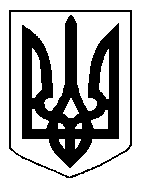 